Муниципальное бюджетное общеобразовательное учреждение«Добровская школа-гимназия имени Я.М.Слонимского» Симферопольского района Республики Крым(МБОУ «Добровская школа- гимназия имени Я.М.Слонимского»)ОКПО 00793762;ОГРН 1159102010253; ИНН /КПП9109008822/910901001ул.Комсомольская, д.1-А, с. Доброе, Симферопольский район, РК, 297571тел/факс 3(652) 31-12-24, e-mail: school_simferopolsiy-rayon6@crimeaedu.ru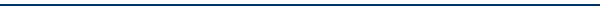 Во исполнении приказа управления образования администрации Симферопольского района Республики Крым от 14.09.2023 № 795 «О проведении школьного  и муниципального этапов всероссийской олимпиады школьников в 2023/2024 учебном году в Симферопольском районе», приказа по школе от 21.09.2023г. №484-о «О проведении школьного этапа  всероссийской олимпиады школьников в 2023/2024 учебном году» с целью стимулирования творческого роста школьников, выявления и поддержки одаренных учащихся в период 09.11.23 – 17.12.2023 года был проведен муниципальный этап Всероссийской олимпиады школьников для обучающихся 7-11-х классов по всем предметам учебного плана в очном формате на базе школ Симферопольского района.В данном этапе принял участие 31 обучающийся школы – это победители и призеры школьного этапа ВсОШ.Муниципальные предметные жюри осуществили проверку олимпиадных работ в соответствии с методическими рекомендациями и ключами региональных предметно-методических комиссий, определили победителей и призеров муниципального этапа всероссийской олимпиады школьников. На основании вышеизложенного ПРИКАЗЫВАЮ: 1. Утвердить список победителей и призеров муниципального этапа всероссийской олимпиады школьников в 2023-2024 учебном году по общеобразовательным предметам (Приложение). 2. Наградить грамотами победителей и призеров муниципального этапа всероссийской олимпиады школьников в 2023-2024 учебном году. 3. Объявить благодарность учителям, подготовившим победителей и призеров муниципального этапа всероссийской олимпиады школьников в 2023- 2024 учебном году.4.  Руководителям МО, учителям-предметникам:4.1 Организовать работу учителей с победителями и призерами школьного этапа всероссийской олимпиады школьников в 2023-2024 учебном году по подготовке к республиканскому этапу олимпиады. 4.2 Указать на недостаточную подготовку учащихся учителям-предметникам тех предметов, которые не вошли в призовой список и усилить подготовку участников муниципального этапа ВсОШ, разработать план занятий с одаренными детьми, взять на вооружение онлайн занятия специалистов образовательного центра «Сириус». 4.3 Обеспечить участие обучающихся во Всероссийской олимпиаде школьников в следующем учебном году;5. Контроль за исполнением данного приказа оставляю за собой.Директор 									            Е.В.НикитчукПриложение к приказу № 631-о    от  28.12.2023ПРИКАЗ28.12.2023№ 631-о№ 631-ос.ДоброеОб итогах проведения муниципального этапа  Всероссийской олимпиады школьников в 2023/2024 учебном году Об итогах проведения муниципального этапа  Всероссийской олимпиады школьников в 2023/2024 учебном году №ФИО ученикаКлассПредмет МестоРуководитель1Усеинова Мерьем Серверовна11английский языкпризерХалилова А.И.2Асанова Алина Серверовна11технологияпризерМустофаева А.К.3Ковалев ДаниилВительевич10биологияпризерСиренко А.В.4Абибуллаева Лейля Алимовна8литературапобедительГодлевская В.П.5Меметов Руслан Асанович7технологияпризерМусаева С.И.С приказом  от 28.12.2023 № 631-о  ознакомлены:С приказом  от 28.12.2023 № 631-о  ознакомлены:С приказом  от 28.12.2023 № 631-о  ознакомлены:№ФИО учителяДатаДатаПодписьКальченко М.К.Верульская Н.С.Неметулаева М.Ф.Ибраимова З.А.Мусаева С.И.Девлетова Э.С.Факидова Э.С.Сенченко Е.В.Османова З.Я.Джанклыч М.Н.Сухарюк А.Н.Халилова К.Э.Холодова О.Г.Копытова А.В.Балич Л.В.Тутикова Ю.А.Измайлова Э.Т.Чугай К.В.Дукальтетенко Т.В.Юсуфова С.С.Джемилова Э.М.Давоян Р.Г.Гринько Л.А.Алимова С.С.Тарасенко М.К.Дженджера З.И.Иззетова А.Н.Темеш У.У.Панычев В.В.Терещенко Я.Б.Каракаш Э.Д.Фейзуллаева Л.Р.Бодурова Р.А.Ступина В.В.Сиренко А.В.Зайцева М.А.Муединова Г.О.Халилова А.И.Чумак А.В.Артемьева А.А.Велиев Э.Р.Ибрагимова Л.С.Грищенко Е.Л.Велиева С.Э.Ганина Е.Ю.Бадун В.И.Мустофаева А.К.Антонова Т.П.Абдуллаева Н.М.Годлевская В.П.Голубева Л.Д.Корчевская Т.Н.Шостак Т.Н.Черменинова Е.Г.Бондарева Т.Г.Чеглазова М.Е.Муратова Д.Ш.Гипс И.В.Исмаилова М.А.Муратова М.Э.Муртазаева Э.З.Сейдалиева Н.М.Халимова Т.А.Мельник Д.В.Борозенец Е.В.Дегтерев Д.В.Волкоган В.Р.Эюпов Э.Ш.Сейдаметов И.Р.Исмаилова Э.З.Овчинникова М.Р.Арсланова А.С.